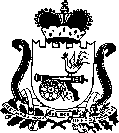 АДМИНИСТРАЦИЯОЗЕРНЕНСКОГО ГОРОДСКОГО ПОСЕЛЕНИЯДУХОВЩИНСКОГО РАЙОНА СМОЛЕНСКОЙ ОБЛАСТИПОСТАНОВЛЕНИЕот 04.05.2017 № 62О внесении изменений в Инструкцию о порядке рассмотрения обращений граждан в Администрации Озерненского городского поселения Духовщинского района Смоленской областиВ целях приведения Инструкции о порядке рассмотрения обращений граждан в Администрации Озерненского городского поселения Духовщинского района Смоленской области, утвержденной постановлением Администрации Озерненского городского поселения Духовщинского района Смоленской области от 12.03.2015 г. № 42 (с изменениями от 08.02.2016 № 23), в соответствии с положениями статьи 7 Федерального закона от 6 октября 2003 года № 131-ФЗ «Об общих принципах организации местного самоуправления в Российской Федерации», статьи 11 Федерального закона от 2 мая 2006 № года 59-ФЗ «О порядке рассмотрения обращений граждан Российской Федерации», Администрация Озерненского городского поселения Духовщинского района Смоленской областиПОСТАНОВЛЯЕТ:1. Внести в пункт 3.5.8 раздела 3.5 Инструкции о порядке рассмотрения обращений граждан в Администрации Озерненского городского поселения Духовщинского района Смоленской области», утвержденной постановлением Администрации Озерненского городского поселения Духовщинского района Смоленской области от 12.03.2015 г. № 42 (с изменениями от 08.02.2016 № 23) следующие изменения:1) пункт 3.5.8 изложить в следующей редакции:«3.5.8 Гражданин вправе получить на свое письменное обращение письменный ответ, а в случае поступления обращения в форме электронного документа – ответ в форме электронного документа по существу поставленных в нем вопросов, в случаях а:а) в случае, если в письменном обращении не указаны фамилия гражданина, направившего обращение, или почтовый адрес, по которому должен быть направлен ответ, ответ на обращение не дается. Если в указанном обращении содержатся сведения о подготавливаемом, совершаемом или совершенном противоправном деянии, а также о лице, его подготавливающем, совершающем или совершившем, обращение подлежит направлению в государственный орган в соответствии с его компетенцией;б) обращение, в котором обжалуется судебное решение, в течение семи дней со дня регистрации возвращается гражданину, направившему обращение, с разъяснением порядка обжалования данного судебного решения;в) при получении письменного обращения, в котором содержатся нецензурные либо оскорбительные выражения, угрозы жизни, здоровью и имуществу должностного лица, а также членов его семьи, вправе оставить обращение без ответа по существу поставленных в нем вопросов и сообщить гражданину, направившему обращение, о недопустимости злоупотребления правом;в г) случае, если текст письменного обращения не поддается прочтению, ответ на обращение не дается и оно не подлежит направлению на рассмотрение в государственный орган, орган местного самоуправления или должностному лицу в соответствии с их компетенцией, о чем в течение семи дней со дня регистрации обращения сообщается гражданину, направившему обращение, если его фамилия и почтовый адрес поддаются прочтению;в д) случае, если в письменном обращении гражданина содержится вопрос, на который ему неоднократно давались письменные ответы по существу в связи с ранее направляемыми обращениями, и при этом в обращении не приводятся новые доводы или обстоятельства, руководитель государственного органа или органа местного самоуправления, должностное лицо либо уполномоченное на то лицо вправе принять решение о безосновательности очередного обращения и прекращении переписки с гражданином по данному вопросу при условии, что указанное обращение и ранее направляемые обращения направлялись в один и тот же государственный орган, орган местного самоуправления или одному и тому же должностному лицу. О данном решении уведомляется гражданин, направивший обращение;в е) случае, если ответ по существу поставленного в обращении вопроса не может быть дан без разглашения сведений, составляющих государственную или иную охраняемую федеральным законом тайну, гражданину, направившему обращение, сообщается о невозможности дать ответ по существу поставленного в нем вопроса в связи с недопустимостью разглашения указанных сведений;в ё) случае, если причины, по которым ответ по существу поставленных в обращении вопросов не мог быть дан, в последующем были устранены, гражданин вправе вновь направить обращение в соответствующий государственный орган, орган местного самоуправления или соответствующему должностному лицу».2) Пункт 3.5.9 раздела 3.5 исключить.2. Данное постановление разместить на официальном сайте администрации Озерненского городского поселения Духовщинского района Смоленской области в сети «Интернет».Глава муниципального образованияОзерненского городского поселенияДуховщинского района Смоленской области.                                                                                                                 О. В.Тихонова